Недавно на одной из центральных улиц Приозерска появилась вывеска «Ателье «С иголочки». На первом этаже жилого здания в небольшой и светлой комнате разместились примерочная, стол раскроя, две швейные машинки, гладильная доска. Как только я вошла, ко мне сразу обратилась милая женщина. С искренней улыбкой она спросила, чем может помочь. Администратором, швеёй и закройщицей в одном лице оказалась предприниматель Людмила Жека. При мне один за другим приходили в ателье клиенты, соблюдая все меры безопасности. И чтобы поговорить в комфортной обстановке об опыте работы ИП в наше непростое время, мы договорились о встрече.В конце рабочего дня Людмилу поджидал её супруг, и у нас невольно получился непринуждённый разговор «на троих». Именно Эдуард, муж Людмилы, 12 лет назад решил стать индивидуальным предпринимателем, чтобы реализовать мечту жены о создании своего ателье. История маленького бизнеса супругов только на первый взгляд кажется непримечательной.Эдуард попал под сокращение в акционерном обществе «Гранит-Кузнечное» и обратился в Приозерский центр занятости. Ему сразу же предложили записаться на курс обучения в Фонде поддержки малого предпринимательства Приозерского района. Полученные знания пошли на пользу. По окончании занятий был написан проект по созданию своего малого предприятия. Эдуард коротко и весело рассказал, как проходил конкурсный отбор на получение субсидий среди начинающих предпринимателей. Неоднократные поездки в Санкт-Петербург на консультации, выступление перед жюри в здании правительства Ленинградской области. Были волнение и в то же время уверенность, ведь благодаря помощи грамотных специалистов была продумана и просчитана каждая деталь. В результате защита прошла успешно, и как начинающий предприниматель он получил субсидию, по которой 80% затрат на приобретенное оборудование компенсировало государство. Это был отличный старт. Дальше всё зависело от умения и старания не только его, но и супруги.Людмила, сколько себя помнит, всё время шила. Сначала наряды куколкам, потом себе. Сразу после школы в семнадцать лет она устроилась ученицей на швейное предприятие «Сигма» (теперь ООО «Салма»). Здесь прошли её университеты. Почти за два десятилетия работая рядом с мастерами высокого уровня, Людмила отточила свои профессиональные навыки.Во время беседы я поймала себя на мысли, что находиться рядом с этой супружеской парой мне было необыкновенно приятно. Шутливый тон, который помогал Людмиле справиться с непривычным вниманием к ней журналиста, задавал Эдуард. В какой-то момент я даже забыла о своей основной цели – выяснить, с какими сложностями они сталкиваются как предприниматели. Вместо этого стала спрашивать, сколько лет они вместе.Познакомились они, когда ещё учились в школе № 4 г. Приозерска. Потом Людмила ждала Эдуарда из армии. И вот уже 27 лет как они муж и жена. У них подросли два сына.Эдуард в этом году передал все дела супруге, сказал, появилась уверенность, что справится сама. Теперь уже она индивидуальный предприниматель. При этом муж всё равно рядом – как главный консультант, вдохновитель и помощник. Сам отремонтировал новое помещение ателье, куда недавно переехали, а когда у Людмилы много работы, не считает зазорным помогать по хозяйству. А она не только хлопочет по дому, но и обшивает свою семью, себя, а главное, радует своими умением и талантом клиентов.Рекламная кампания с самого начала работы ателье не понадобилась. Всё было правильно просчитано и прописано в бизнес-плане. Рынок был почти свободен. Конкуренции особо не было, и сработало сарафанное радио. Оно и сейчас даёт основной приток клиентов. Ведь если пошито качественно, то это лучшая реклама.В основном в ателье приозерцы приносят вещи для ремонта одежды, но, как говорит Людмила, в последнее время стали чаще обращаться за пошивом брюк, платьев. Особые клиенты – родители с детьми. На фотографиях в группе ателье «С иголочки» в социальной сети видно, как малыши примеряют оригинальные пижамки, карнавальные костюмы прямо на закроечном столе, а в зимних комбинезонах позируют в заснеженном лесу. Не теряют популярности заказы одинаковых нарядов членов одной семьи для модных фотосессий. Многие приносят картинки с понравившейся одеждой и просят пошить точно такую же. Удивил изготовленный Людмилой женский комплект с аксессуарами, включающий даже оригинальную сумочку.Если у одних во время коронавируса бизнес пошел на спад, то маленькое предприятие ИП Жека Л. А. не потеряло своих клиентов, и уже приходят новые. В чем же секрет? Только лишь в том, что в маленьком городе слабая конкуренция и мало кто предлагает услуги по ремонту и пошиву одежды?Во время беседы Людмила раз шесть повторила слово «нравится». Эдуард как-то сказал своей супруге, что ей очень повезло: она нашла себя, своё дело, которое её увлекает целиком, поэтому он делает всё возможное, чтобы помочь… После такого признания просится многоточие, ведь такое взаимопонимание редко встречается в семьях.Что же касается трудностей… У Людмилы они те же, что и у всех индивидуальных предпринимателей, но она с ними справляется, ведь в её жизни случилось главное – дан правильный старт, есть надёжная опора и радость творчества.Источник: общественно-политическая газета Красная звезда, ссылка на публикацию https://zvezda.press/?p=23737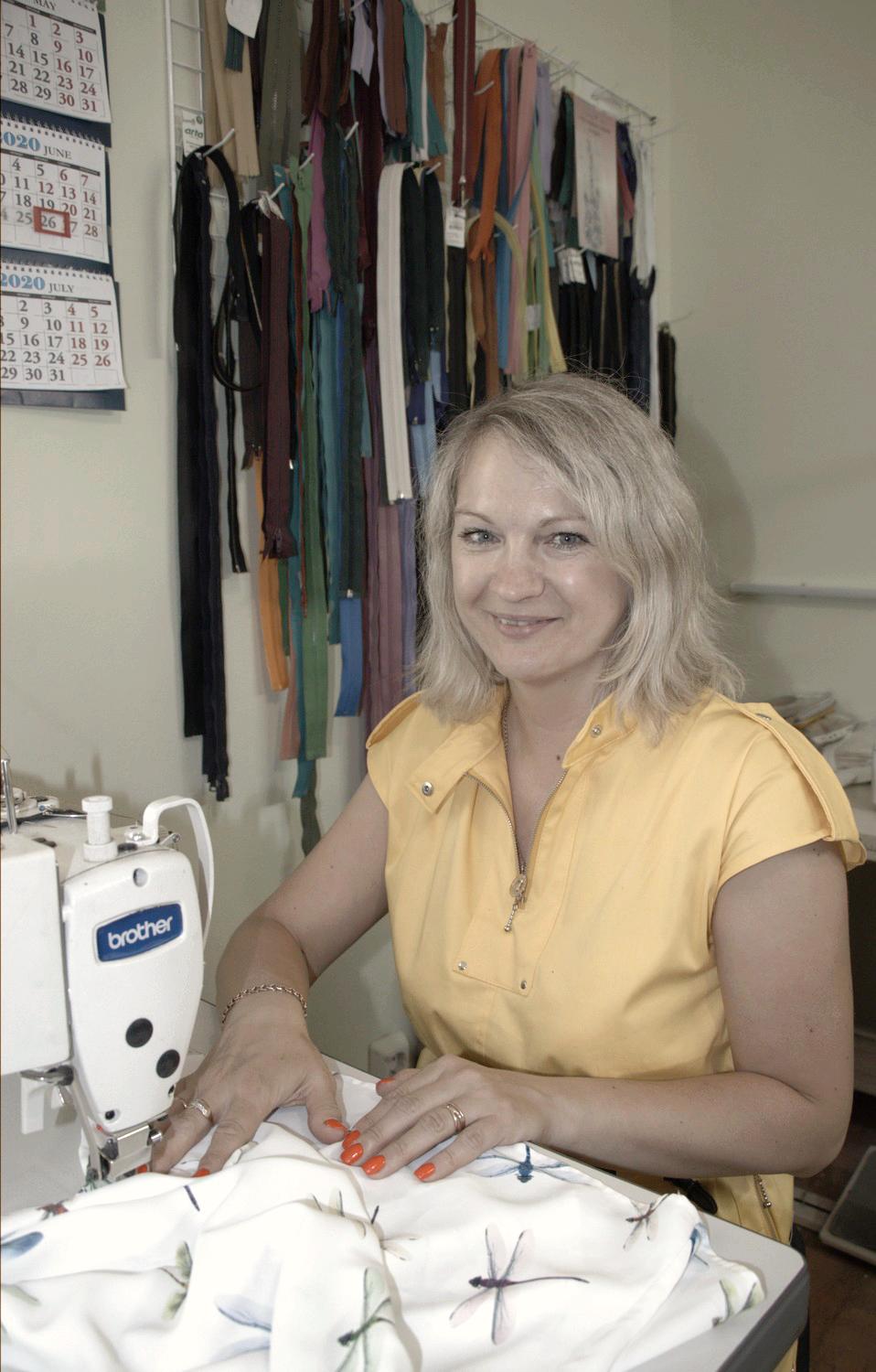 